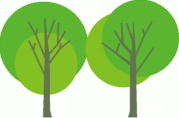 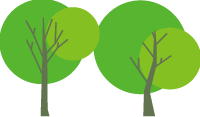 のりづけ  手の大きさによって      　調節してください。   右手用の方が    　　   大きいと楽です。左右で２枚分必要です！のりづけ  手の大きさによって      　調節してください。   右手用の方が    　　   大きいと楽です。左右で２枚分必要です！のりづけのりづけ  手の大きさによって      　調節してください。   右手用の方が    　　   大きいと楽です。左右で２枚分必要です！